Herrscher (Sovereign)Chris Tomlin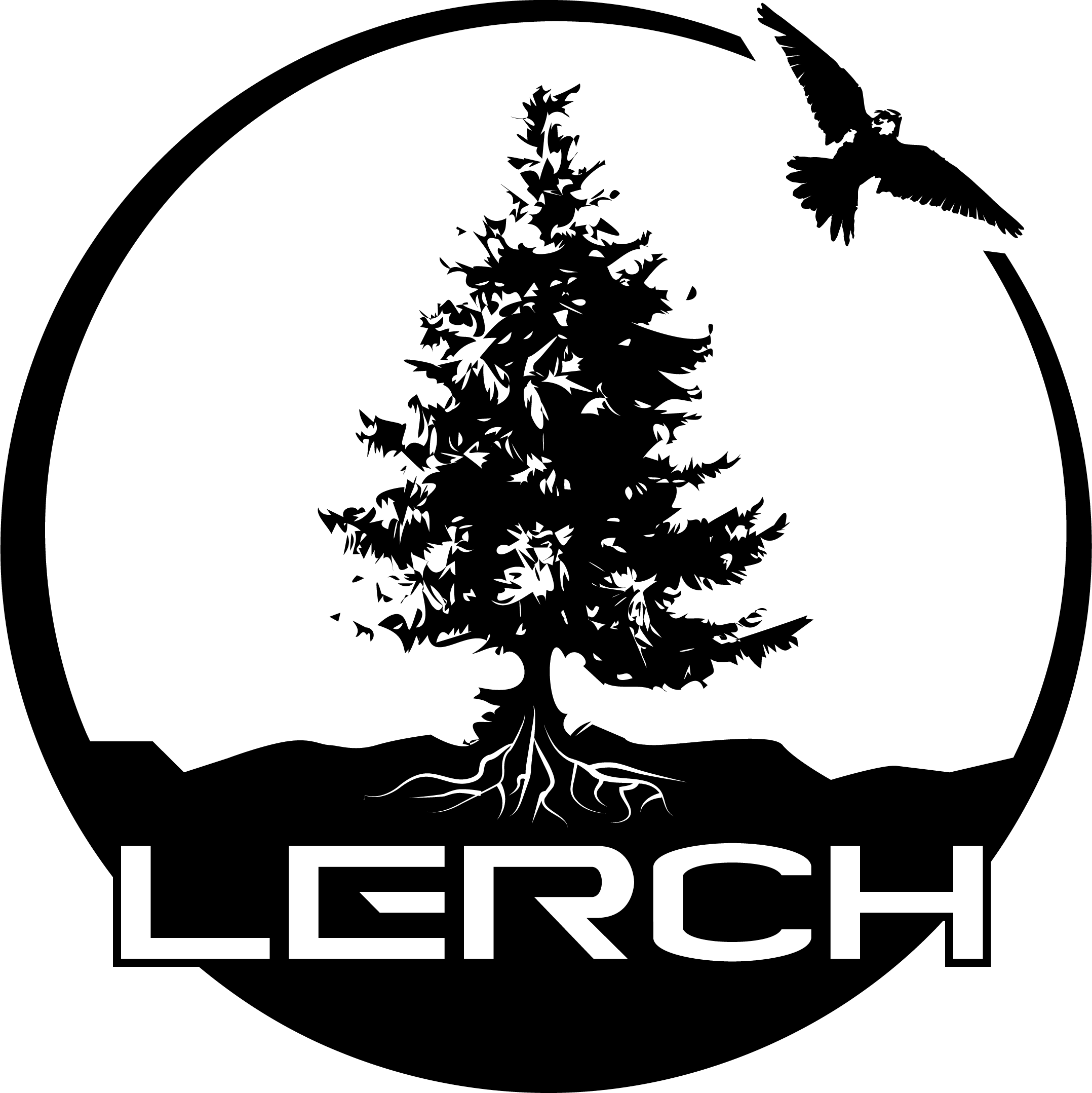 Intro: I  D       I  Hm       I  G       I  Hm    A   I         D                                                  HmStr: Herrscher über ds Himmelszält, Herrscher ufem MeeresgrundG                               Hm                    ABisch bi mir ir Rueh, bisch bi mir im SturmD                                                  HmHerrscher i dr gröschte Freud, Herrscher o im gröschte LeidG                                  Hm                     ABisch bi mir ir Nacht, bisch bi mir am TagD                               Hm                                GRef: I dine ewig starche Händ, alls, woni im Läbe ha                                   Hm             A            Dvom Afang bis a ds Änd. I vertroue dir.D                           Hm                                             GI dir Liebi, wo besteit, machsch du alles wieder guet                                      Hm           A           D     Was o immer no wird cho: I vertroue dirBridge:D         G                Hm             AAll mis Hoffe, mini Nöt: I dine HändD         G                Hm                     AMis ganze Läbe, alls vo mir: I dine HändD         G                Hm                  AMini Ängscht, mini Tröim: I dine HändZwischenteil: I D      G   I Hm      A  ISchluss: I  D       I  Hm       I  G       I  Hm    A   I D       I